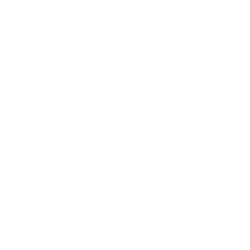 ADVERTENCIA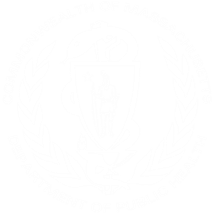 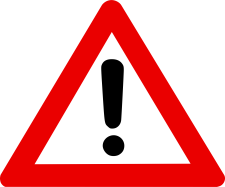 Área de Lower Mystic River     Incluyendo el área de Lower Mystic River y Chelsea Creek.Este es un buen lugar para pescar. Comer pescado de esta área puede enfermarlo.   El pescado contaminado puede lucir saludable.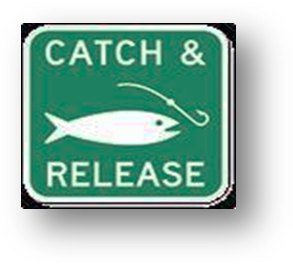 Cualquier persona puede capturar y liberar peces. La mayoría de la gente no debería comer pescado capturado en esta área. 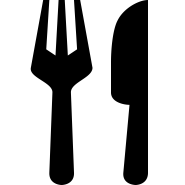 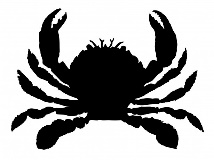 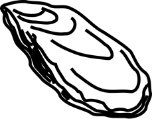 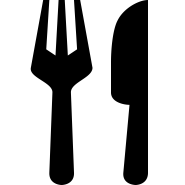 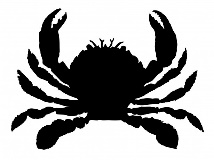 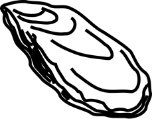 No se permite la pesca de mariscos en esta zona. Nadie debería pescar o comer mariscos de estas aguas, lo que incluye ostras, almejas, mejillones, cangrejos y langostas.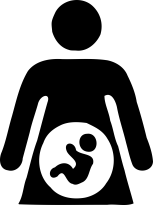 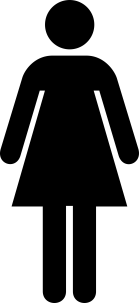 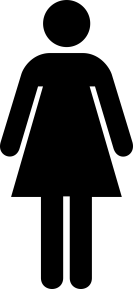 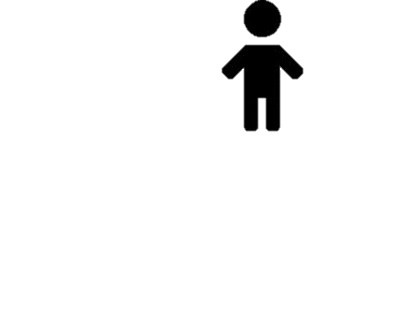 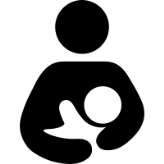 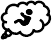 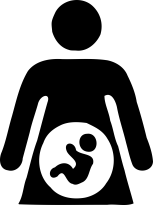 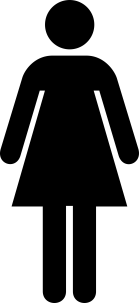 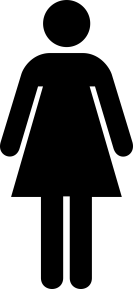 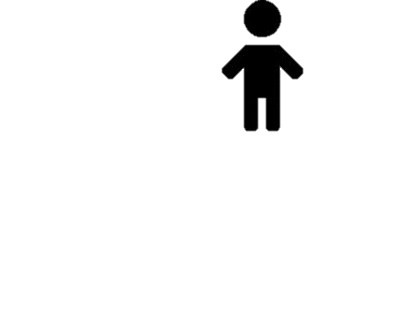 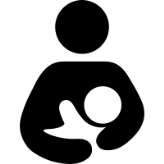 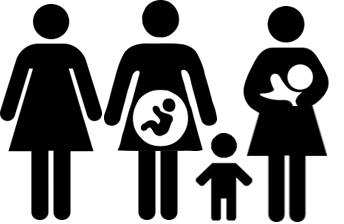 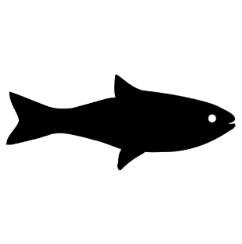 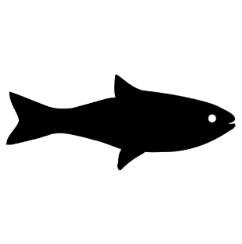 Los niños menores de 12 años, las mujeres embarazadas, las madres lactantes y las mujeres que pudieran quedar embarazadas no deben comer pescados o mariscos de esta zona.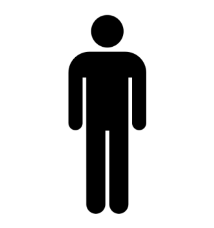 El resto de las personas deberían comer SOLAMENTE dorado y lubina rayada capturados en estas aguas.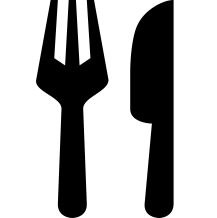 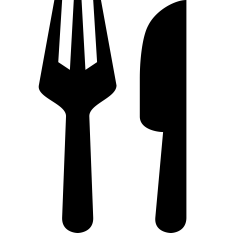 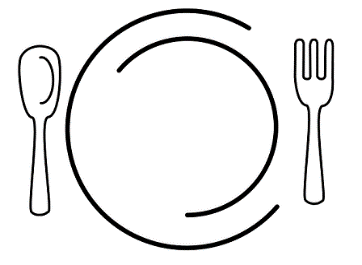 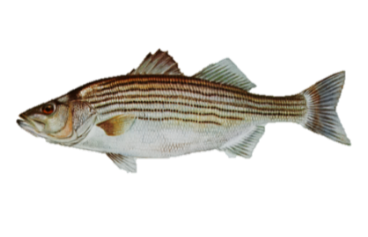 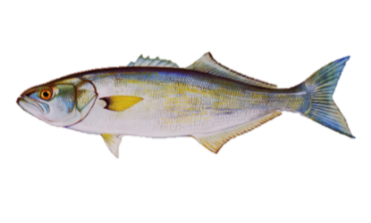 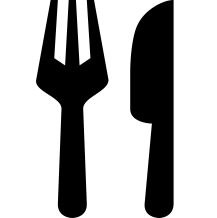 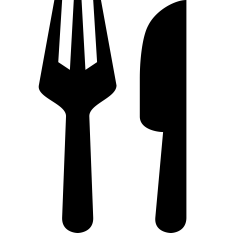 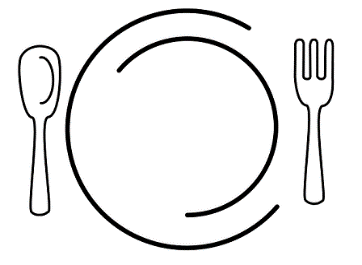 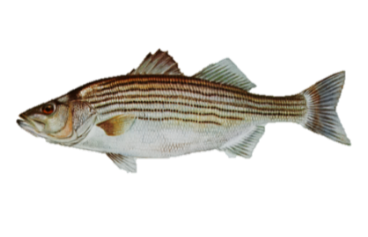 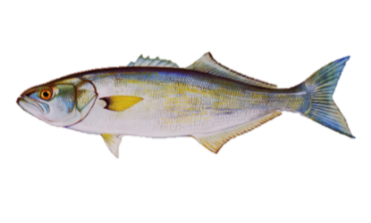 